Name:___________________________________________________________   Date:___________________________  Class:____________________	AMultiplying Fractions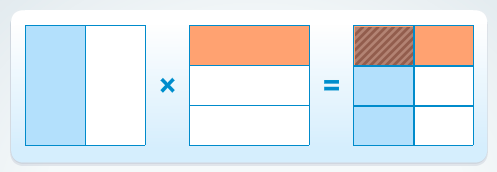 (1)  2/3  x  1/4 = _____________					(2) 7/8  x  5/6 = _____________(3)  1/3  x  3/4 = _____________					(4) 1/5  x  3/5 = _____________(5) 3 /8 x 5/12=__________						(6) 3 1/4 x 2 3/5 = __________(7) 3/8 x 1/4= __________						(8)  2/3 x 1/3 = __________Name:___________________________________________________________   Date:___________________________  Class:____________________	BMultiplying Fractions(1) 2 2/3x 1 1/4 = _____________				(2) 7/8   x 5/6 = _____________(3) 3 1/3 x 3/4 = _____________				(4) 1 1/4  x  1/2 = _____________(5) 3 4/5  x  3/4 = _____________				(6) 1/5  x  2 1/3 = _____________(7) 2/7 x 3/8 = _____________				(8) 2 4/5 x 1/2 = _____________